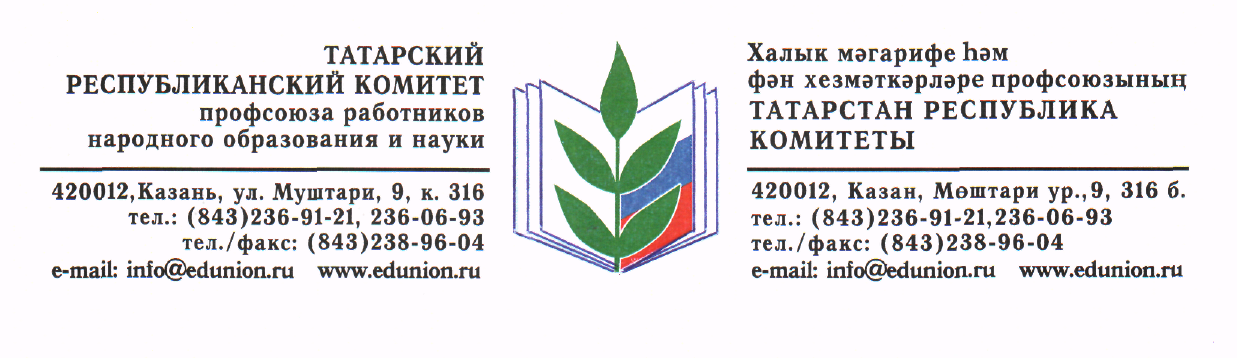 Исх. 6от 15 января 2016г.Председателям территориальных профсоюзных организаций, профсоюзных комитетов вузов, ссузовИ З В Е Щ Е Н И Е	В соответствии с Планом основных мероприятий республиканского комитета профсоюза на 2016г. 4-5 февраля с.г. будет проводиться республиканский профсоюзный актив по итогам работы за 2015г. и перспективам на 2016 год.	Примерная программа работы актива прилагается.	Место проведения: г.Казань, ул.Островского, дом 61, «Биляр Палас Отель».	Заезд иногородних участников (председателей территориальных организаций, председателей профкомов вузов и ссузов) 4 февраля с 12 до 13 часов.	Отъезд 5 февраля до 12.00 час.	Оплата командировочных (проезд, суточные день приезда и отъезда) за счет направляющей стороны.	Проживание, питание – за счет Рескома Профсоюза.	Просим подтвердить свое участие в работе актива по телефону Рескома:  236-06-93, 236-91-21 в срок до 27 января 2016г.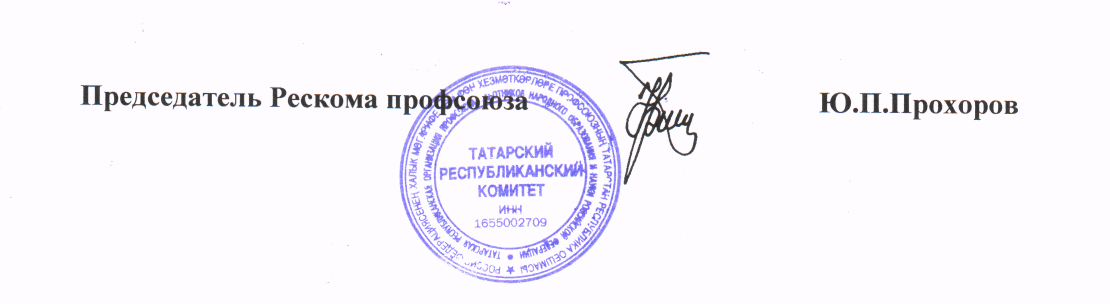 